Добрый день!Занятия по образовательной программе будут проводиться дистанционно до особых распоряжений.Предлагаю вам продолжить вспомнить основные моменты создания программ по мобильной робототехнике. Пройдите по ссылке https://mirrobo.ru/programmirovanie-lego-mindstorms-ev3-urok-3/Большой моторhttps://yandex.ru/video/preview/?filmId=13770640649260835400&text=БОЛЬШОЙ%20СЕРВОПРИВОД%20%28БОЛЬШОЙ%20МОТОР%29%20EV3&path=wizard&parent-reqid=1587276883759661-1037201006858223238200122-production-app-host-vla-web-yp-24&redircnt=1587276900.1https://yandex.ru/video/preview/?filmId=5750044809989253724&text=БОЛЬШОЙ+СЕРВОПРИВОД+%28БОЛЬШОЙ+МОТОР%29+EV3&path=wizard&parent-reqid=1587276883759661-1037201006858223238200122-production-app-host-vla-web-yp-24&redircnt=1587276900.1Способы соединения двух больших моторовhttps://yandex.ru/video/preview/?filmId=14116719551602211664&text=БОЛЬШОЙ+СЕРВОПРИВОД+%28БОЛЬШОЙ+МОТОР%29+EV3Инженерная лабораторияhttps://yandex.ru/video/preview/?filmId=11194952876180057445&text=БОЛЬШОЙ+СЕРВОПРИВОД+%28БОЛЬШОЙ+МОТОР%29+EV3Выполнить тестИтоговый тест (необходимо выделить правильный ответ)Как называется большой двигатель …сервоприводPCI портблок
Скорость вращения большого мотора …120-130160-170140-150
      3. Устройством, позволяющим роботу определить цвет, является…Ультразвуковой датчикДатчик звукаДатчик цветаГироскоп4. Сервомотор – это…устройство для определения цветаустройство для движения роботаустройство для проигрывания звукаустройство для хранения данныхДля какой передачи необходим большой матор…понижающейповышабщейУкажи название блока программы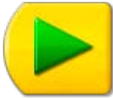 1.Начало2.Мотор по часовой стрелке3.Звук4.Выключить мотор5.Экран
7. Укажи название детали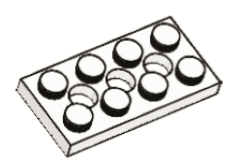 1.Кирпич2.Штифт3.Пластина4.Кулачок5.МоторУкажи вид передачи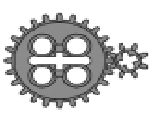 1.Понижающая2.Повышающая3.ПромежуточнаяУкажи вид передачи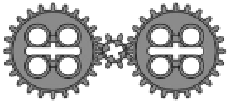 1.Понижающая2.Повышающая3.ПромежуточнаяОтветы на задания жду по электронному адресу: rv0ab@yandex.ru